Parenting offer – what’s new in January 2023?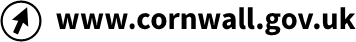 Our Parenting Team continues to support parents and carers. From January 2023, we will offer Parent Support Programmes through virtual and face to face sessions.All Requests for Help to be received through the Early Help Hub.Early Years (1-3)Being Passionate About Parenting Early Years (1-3 years)Tuesdays 17th, 24th and 31st January 1-2.30pm on Microsoft TeamsThursdays 2nd, 9th and 16th March 1-2.30pm on Microsoft TeamsPrimary School Age (4-11)Being Passionate About Parenting (4-11 years)Mondays 16th, 23rd and 30th January 10-11.30am on Microsoft TeamsBeing Passionate About Parenting with an introduction to ADHD (5-11 years)Mondays 23rd, 30th January and 6th February 6-8pm at Hayle Family HubThursdays 23rd February, 2nd and 9th March 10am-12pm at Redruth Family HubWednesdays 8th, 15th and 22nd March 10am-12pm on Microsoft TeamsBeing Passionate About Parenting with an introduction to the Spectrum (5-11 years)Tuesdays 17th, 24th and 31st January 10am-12pm at Redruth Family HubWednesdays 22nd February, 1st and 8th March 10am-12pm at Hayle Family HubTuesdays 7th, 14th and 21st March 6-8pm on Microsoft TeamsSecondary School Age (12-17)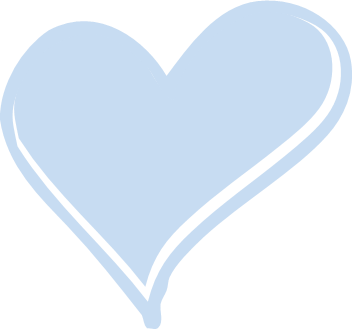 Being Passionate About the Teenage Brain (12-17 years)Mondays 6th, 13th and 20th March 1-2.30pm on Microsoft TeamsTake 3 – Supporting Teenagers (12-17 years)Tuesdays 10th January – 21st March (excluding half term) 5.30-7.30pm at Hayle Family HubWednesdays 1st February – 8th March (excluding half term) 6-8pm on Microsoft TeamsLiving with Parents (12-17 years)Friday 24th March 9.30am-2.30pm at Hayle Family HubCOMING SOON – Dates to be confirmedIntroduction to Teenagers with Traits of ADHDIntroduction to Teenagers with Autistic TraitsIntroduction to Sensory Challenges for TeenagersThese will be 2 ½ hour workshops facilitated virtually on Microsoft Teams. These sessions will be available to parents who have completed the Take 3 parenting support programme.